МАРШРУТНЫЙ ЛИСТ      Ф.И. уч-сяМАРШРУТНЫЙ ЛИСТ      Ф.И. уч-сяМАРШРУТНЫЙ ЛИСТ      Ф.И. уч-сяПроект  вар 1УчительОнлайнГруппа 2Критерии№1 а)-д) 1 балл, е) 2 балла,№2 – 5 баллов (каждое верно выполненное действие 1 балл)оценка: «5» - 9-12 баллов«4» - 6-8 баллов, «3» - 4-5 баллов.Группа 2Выполните задания на листочках. Пишите аккуратно, вы создаёте эталон для проверки заданий группе 1!! Количество баллов, ОЦЕНКАГруппа 21.Какаим образом выполнить деление дробей2.Какие числа называются взаимно обратными? 3. Как поделить смешанные числа?Выполнить задания в тетради.Критерии оценивания. За правильное выполнение задания№1 – 3балла №2 – 3 балла  № 3 – каждое задание -1балл«5» - от 6 баллов«4» - от 4 баллов«3» - от 3 балловКоличество баллов, оценка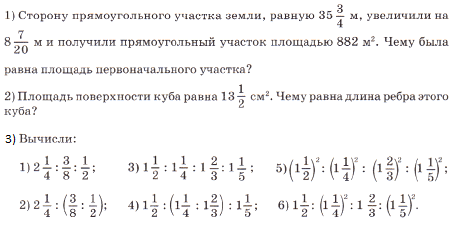 Группа 2Выполните задание  01 Математика 6 кл. раздел 6.04 «Дроби» Деление дробей 6.04.13– контрольная работапрактикаШкала оценивания: От 90%   выполнения верно – «5»От 70 %     выполнения – «4»От 50 % выполнения – «3»Ниже 50% выполнения – «2»ОценкаМАРШРУТНЫЙ ЛИСТ      Ф.И. уч-сяМАРШРУТНЫЙ ЛИСТ      Ф.И. уч-сяМАРШРУТНЫЙ ЛИСТ      Ф.И. уч-сяПроект  вар 2УчительОнлайнГруппа 2Критерии№1 а)-д) 1 балл, е) 2 балла,№2 – 5 баллов(каждое верно выполненное действие – 1 балл)оценка: «5» - 9-12 баллов«4» - 6-8 баллов, «3» - 4-5 баллов.Выполните задания на листочках. Пишите аккуратно, вы создаёте эталон для проверки заданий группе 1!!   Количество баллов, оценкаШкала оценивания:1.Какаим образом выполнить деление дробей2.Какие числа называются взаимно обратными? 3. Как поделить смешанные числа?Выполнить задания в тетради.Критерии оценивания. За правильное выполнение задания№1 – 3балла №2 – 3 балла  № 3 – каждое задание -1балл.Выполнить задания в тетради. «5» - от 6 баллов«4» - от 4 баллов«3» - от 3 баллов Ваша задача не решить всё, а набрать как можно больше баллов !!! УДАЧИКоличество баллов, оценкаГруппа 2Выполните задание  01 Математика6 кл. раздел 6.04 «Дроби» Деление дробей 6.04.13– контрольная работа Шкала оценивания: От 90%   выполнения верно – «5»От 70 %     выполнения – «4»От 50 % выполнения – «3»Ниже 50% выполнения – «2»Оценка